CAMARA MUNICIPAL DE SANTA BRANCASECRETARIA DE FINANÇAS - CNPJ.01.958.948/0001-17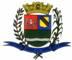 PCA AJUDANTE BRAGA 108 CENTRO SANTA BRANCAData: 06/02/2017 15:53:26Transparência de Gestão Fiscal - LC 131 de 27 de maio 2009 Sistema CECAM (Página: 1 / 3)Empenho	Processo	CPF/CNPJ	Fornecedor	Descrição	Mod. Lic.	Licitação	Valor Empenhado	Valor Liquidado	Valor PagoMovimentação do dia 25 de Janeiro de 201701.00.00 - PODER LEGISLATIVO01.01.00 - CAMARA MUNICIPAL01.01.00 - CAMARA MUNICIPAL 01.01.00.01.000 - Legislativa 01.01.00.01.31 - Ação Legislativa01.01.00.01.31.0001 - MANUTENÇÃO DA CAMARA 01.01.00.01.31.0001.2001 - MANUTENÇÃO DA CAMARA 01.01.00.01.31.0001.2001.31901101 - VENCIMENTOS E SALÁRIOS 01.01.00.01.31.0001.2001.31901101.0111000 - GERAL01.01.00.01.31.0001.2001.31901137 - GRATIFICAÇÃO POR TEMPO DE SERVIÇO 01.01.00.01.31.0001.2001.31901137.0111000 - GERAL01.01.00.01.31.0001.2001.31901145 - FÉRIAS - ABONO CONSTITUCIONAL 01.01.00.01.31.0001.2001.31901145.0111000 - GERAL01.01.00.01.31.0001.2001.33903022 - MATERIAL DE LIMPEZA E PRODUTOS DE HIGIENIZAÇÃO 01.01.00.01.31.0001.2001.33903022.0111000 - GERAL21	0/0	006.069.396/0001-00	245 - ELIANA APA PEREIRA MAGALHAES -ME	DISPENSA D	/0	123,10	123,10	0,00CAMARA MUNICIPAL DE SANTA BRANCASECRETARIA DE FINANÇAS - CNPJ.01.958.948/0001-17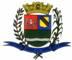 PCA AJUDANTE BRAGA 108 CENTRO SANTA BRANCAData: 06/02/2017 15:53:26Transparência de Gestão Fiscal - LC 131 de 27 de maio 2009 Sistema CECAM (Página: 2 / 3)Empenho	Processo	CPF/CNPJ	Fornecedor	Descrição	Mod. Lic.	Licitação	Valor Empenhado	Valor Liquidado	Valor Pago, sabonete nivea 90gr, saco alvejado branco, la de aco brombril, p ano alklin branco, lustra moveis ype 200my01.01.00.01.31.0001.2001.33903919 - MANUTENÇÃO E CONSERVAÇÃO DE VEÍCULOS 01.01.00.01.31.0001.2001.33903919.0111000 - GERAL28	0/0	024.238.127/0001-01	470 - G.D.RIBEIRO SERVIÇOS AUTOMOTIVOS M01.01.00.01.31.0001.2001.33903943 - SERVIÇOS DE ENERGIA ELÉTRICA 01.01.00.01.31.0001.2001.33903943.0111000 - GERAL01.01.00.01.31.0001.2001.33903999 - OUTROS SERVIÇOS DE TERCEIROS - PESSOA JURÍDICA 01.01.00.01.31.0001.2001.33903999.0111000 - GERAL3	0/0	004.740.876/0001-25	450 - CIA BRASILEIRA DE SOLUÇOES E SERVIÇSUBTOTALTOTALMODALIDADES DE LICITAÇÃOCO-C - CONVITE / COMPRAS/SERVIÇOSCONC - CONCURSO PÚBLICOCO-O - CONVITE / OBRASCP-C - CONCORRÊNCIA PUBLICA / COMPRAS/SERVIÇOSCP-O - CONCORRÊNCIA PUBLICA / OBRASDISP - DISPENSAIN-G - INEXIGIBILIDADEIS-C - ISENTO DE LICITAÇÕES / COMPRAS/SERVIÇOSIS-O - ISENTO DE LICITAÇÕES / OBRASPR-E - PREGAO ELETRÔNICOPR-G - PREGAO PRESENCIALTP-C - TOMADA DE PREÇOS / COMPRAS/SERVIÇOSTP-O - TOMADA DE PREÇOS / OBRASCAMARA MUNICIPAL DE SANTA BRANCASECRETARIA DE FINANÇAS - CNPJ.01.958.948/0001-17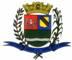 PCA AJUDANTE BRAGA 108 CENTRO SANTA BRANCAData: 06/02/2017 15:53:26Transparência de Gestão Fiscal - LC 131 de 27 de maio 2009 Sistema CECAM (Página: 3 / 3)Empenho	Processo	CPF/CNPJ	Fornecedor	Descrição	Mod. Lic.	Licitação	Valor Empenhado	Valor Liquidado	Valor PagoSANTA BRANCA, 25 de Janeiro de 2017EVANDRO LUIZ DE MELO SOUSA1SP147248/0-8CHEFE DA COORD FINANCEIRA220/20178 - FOLHA DE PAGAMENTO DOS SERVIDORE, FOLHA DE PAGAMENTO REFERÊNCIA 01/2017.OUTROS/NÃO18.379,1118.379,110,00250/20178 - FOLHA DE PAGAMENTO DOS SERVIDORE, FOLHA DE PAGAMENTO REFERÊNCIA 01/2017.OUTROS/NÃO4.399,044.399,040,00230/20178 - FOLHA DE PAGAMENTO DOS SERVIDORE, FOLHA DE PAGAMENTO REFERÊNCIA 01/2017.01.01.00.01.31.0001.2001.31901144 - FÉRIAS - ABONO PECUNIÁRIO01.01.00.01.31.0001.2001.31901144 - FÉRIAS - ABONO PECUNIÁRIO01.01.00.01.31.0001.2001.31901144 - FÉRIAS - ABONO PECUNIÁRIO01.01.00.01.31.0001.2001.31901144.0111000 - GERAL01.01.00.01.31.0001.2001.31901144.0111000 - GERAL260/20178 - FOLHA DE PAGAMENTO DOS SERVIDORE, FOLHA DE PAGAMENTO REFERÊNCIA 01/2017.OUTROS/NÃO9.925,849.925,840,00OUTROS/NÃO2.932,692.932,690,00270/20178- FOLHA DE PAGAMENTO DOS SERVIDORE, FOLHA DE PAGAMENTO REFERÊNCIA 01/2017.OUTROS/NÃO2.199,522.199,520,0001.01.00.01.31.0001.2001.31901160 - REMUNERAÇÃO DOS AGENTES POLÍTICOS01.01.00.01.31.0001.2001.31901160 - REMUNERAÇÃO DOS AGENTES POLÍTICOS01.01.00.01.31.0001.2001.31901160 - REMUNERAÇÃO DOS AGENTES POLÍTICOS01.01.00.01.31.0001.2001.31901160 - REMUNERAÇÃO DOS AGENTES POLÍTICOS01.01.00.01.31.0001.2001.31901160.0111000 - GERAL01.01.00.01.31.0001.2001.31901160.0111000 - GERAL241/20174- SUBSIDIOS DE VEREADORES, REFERENTE AO SUBSIDIOS DE VEREADORES DO MES DE JANEIRO DE 2017OUTROS/NÃO23.360,0023.360,000,0001.01.00.01.31.0001.2001.33903007 - GÊNEROS DE ALIMENTAÇÃO01.01.00.01.31.0001.2001.33903007 - GÊNEROS DE ALIMENTAÇÃO01.01.00.01.31.0001.2001.33903007 - GÊNEROS DE ALIMENTAÇÃO01.01.00.01.31.0001.2001.33903007 - GÊNEROS DE ALIMENTAÇÃO01.01.00.01.31.0001.2001.33903007.0111000 - GERAL01.01.00.01.31.0001.2001.33903007.0111000 - GERAL200/0   006.069.396/0001-00245- ELIANA APA PEREIRA MAGALHAES -ME, suco maguarry 1litro, margarina qualy 500gr, leite lider longa v ida 1l, biscoito panco 500grDISPENSA D/0139,01139,010,00, refere -se aos serviços prestados de solda na caixa de roda traseira ladoesquerdo doDISPENSA D/0150,000,000,00veiculo gol preto da camara municipal120/0002.302.100/0001-0689- BANDEIRANTE ENERGIA S.A., empenho global para pagamento dos serviços de energia eletrica d   o predio da camaraDISPENSA D/00,000,00637,55municipal durante o exercicio de 201701.01.00.01.31.0001.2001.33903958 - SERVIÇOS DE TELECOMUNICAÇÕES01.01.00.01.31.0001.2001.33903958 - SERVIÇOS DE TELECOMUNICAÇÕES01.01.00.01.31.0001.2001.33903958 - SERVIÇOS DE TELECOMUNICAÇÕES01.01.00.01.31.0001.2001.33903958 - SERVIÇOS DE TELECOMUNICAÇÕES01.01.00.01.31.0001.2001.33903958 - SERVIÇOS DE TELECOMUNICAÇÕES01.01.00.01.31.0001.2001.33903958.0111000 - GERAL01.01.00.01.31.0001.2001.33903958.0111000 - GERAL01.01.00.01.31.0001.2001.33903958.0111000 - GERAL130/0033.530.486/0035-78127- EMBRATEL EMPRESA BRAS. TELECOMUN, empenho global para pagamento das contas telefonicas realizadas via embratel durante oDISPENSA D/00,000,0095,71exerciciode 2017, Empenho global para pagamento dos serviços de recarga dos vale alimentação paraDISPENSA D/00,000,00618,00servidores da camara  atraves de lei municipal conforme contrato------------------------------------------------------------------61.608,3161.458,311.351,26------------------------------------------------------------------61.608,3161.458,311.351,26